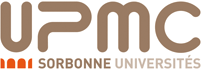 2021-2022Parcours NCC Neurosciences cognitives et comportementales (Pr. Ph. FOSSATI)Unité d’Enseignement spécialisée 3 « Neurobiologie des troubles psychiatriques » (MU5BIN13)Responsables : Pr. Ph. FOSSATI, Philippe.fossati@upmc.fr	www.master.bip.upmc.fr/Tous les cours auront lieu à la Faculté de Médecine Pierre-et-Marie-Curie (site Pitié-Salpêtrière) et GH Pitié Salpétrièredu 15/11 au 26/11/2021Tous les cours ont lieu sur le site Pité au 105 bd de l’Hôpital Paris 13ièmeUniversité Pierre et Marie Curie – Paris 6Master de Sciences et Technologie / Mention Biologie Intégrative et Physiologie (BIP)Spécialité : Neurosciences (Pr A. TREMBLEAU ; Pr R. LAMBERT)Lundi 15 Novembre 2021 : SALLE 27  Lundi 15 Novembre 2021 : SALLE 27  Lundi 15 Novembre 2021 : SALLE 27  Lundi 15 Novembre 2021 : SALLE 27  Lundi 15 Novembre 2021 : SALLE 27  11h15-11h3011h15-11h3011h15-11h30P. FOSSATIP. FOSSATIIntroduction de l’UE Introduction de l’UE Introduction de l’UE 11h30-12h3011h30-12h3011h30-12h30N HOERTEL  N HOERTEL  L’utilisation des statistiques dans la recherche en psychiatrieL’utilisation des statistiques dans la recherche en psychiatrieL’utilisation des statistiques dans la recherche en psychiatrie14h-15h3014h-15h3014h-15h30A. JOLIOTA. JOLIOTBases biologiques du développement Bases biologiques du développement Bases biologiques du développement 15h45-17h4515h45-17h4515h45-17h45M.-O. KREBSM.-O. KREBSConcept de vulnérabilité, modèles neuro-développementauxConcept de vulnérabilité, modèles neuro-développementauxConcept de vulnérabilité, modèles neuro-développementauxMardi 16 Novembre 2021: SALLE 27Mardi 16 Novembre 2021: SALLE 27Mardi 16 Novembre 2021: SALLE 27Mardi 16 Novembre 2021: SALLE 27Mardi 16 Novembre 2021: SALLE 2714h00-15h3014h00-15h3014h00-15h30 R JARDRI R JARDRIModèles Computationnels en psychiatrieModèles Computationnels en psychiatrieModèles Computationnels en psychiatrie15h45-17h1515h45-17h1515h45-17h15 A VALERO CABRE A VALERO CABREBases physiologiques et principes opérationnels de la stimulation cérébrale non invasive (TMS, tdcS) en neuropsychiatrie Bases physiologiques et principes opérationnels de la stimulation cérébrale non invasive (TMS, tdcS) en neuropsychiatrie Bases physiologiques et principes opérationnels de la stimulation cérébrale non invasive (TMS, tdcS) en neuropsychiatrie Mercredi 17 Novembre 2021 : SALLE 27Mercredi 17 Novembre 2021 : SALLE 27Mercredi 17 Novembre 2021 : SALLE 27Mercredi 17 Novembre 2021 : SALLE 27Mercredi 17 Novembre 2021 : SALLE 279H30-11H009H30-11H009H30-11H00L SCHMIDT  L SCHMIDT  Mécanismes de l’effet placebo Mécanismes de l’effet placebo Mécanismes de l’effet placebo 11H-13H11H-13H11H-13HR GAILLARDR GAILLARDKetamine et neuroinflammationKetamine et neuroinflammationKetamine et neuroinflammation14h-15h3014h-15h3014h-15h30N. JAAFARIN. JAAFARIApproche neurocognitive des troubles obsessionnels compulsifsApproche neurocognitive des troubles obsessionnels compulsifsApproche neurocognitive des troubles obsessionnels compulsifs15h30-17H15h30-17H15h30-17HJ.Y ROTGEJ.Y ROTGEModèles animaux en psychiatrieModèles animaux en psychiatrieModèles animaux en psychiatrie17H-18H17H-18H17H-18HH SOKOLH SOKOLMicrobiote et Métabolisme du tryptophaneMicrobiote et Métabolisme du tryptophaneMicrobiote et Métabolisme du tryptophaneJeudi 18 Novembre 2021 : SALLE 27Jeudi 18 Novembre 2021 : SALLE 27Jeudi 18 Novembre 2021 : SALLE 27Jeudi 18 Novembre 2021 : SALLE 27Jeudi 18 Novembre 2021 : SALLE 2711h15-12h4511h15-12h4511h15-12h45D DAVID D DAVID Neurogénése et pathologie psychiatriqueNeurogénése et pathologie psychiatriqueNeurogénése et pathologie psychiatrique14h00-16h0014h00-16h0014h00-16h00F VINCKIERF VINCKIERMotivation et pathologies psychiatriquesMotivation et pathologies psychiatriquesMotivation et pathologies psychiatriquesVendredi 19 Novembre 2021: SALLE 27Vendredi 19 Novembre 2021: SALLE 27Vendredi 19 Novembre 2021: SALLE 27Vendredi 19 Novembre 2021: SALLE 27Vendredi 19 Novembre 2021: SALLE 2714h00-15h3014h00-15h30A DEL CULA DEL CULA DEL CULNeurosciences cognitives de l’hypnose et des états méditatifsNeurosciences cognitives de l’hypnose et des états méditatifsNeurosciences cognitives de l’hypnose et des états méditatifs15h30-17h15h30-17hS MOUCHABACS MOUCHABACS MOUCHABACApproches Dimensionnelles en psychiatrie Approches Dimensionnelles en psychiatrie Approches Dimensionnelles en psychiatrie Lundi 22 Novembre 2021 : SALLE 510Lundi 22 Novembre 2021 : SALLE 510Lundi 22 Novembre 2021 : SALLE 510Lundi 22 Novembre 2021 : SALLE 510Lundi 22 Novembre 2021 : SALLE 5109h30-11hF VORSPANF VORSPANF VORSPANF VORSPANNeurobiologie des troubles addictifsNeurobiologie des troubles addictifsNeurobiologie des troubles addictifs14h00-16h00A GUESDONA GUESDONA GUESDONA GUESDONMind WanderingMind WanderingMind Wandering16H00-17h3016H00-17h3016H00-17h30L. HUGUEVILLEL. HUGUEVILLEBases physiologiques de la neuro-imagerie cognitiveBases physiologiques de la neuro-imagerie cognitiveBases physiologiques de la neuro-imagerie cognitiveMardi 23 Novembre 2021: SALLE 510Mardi 23 Novembre 2021: SALLE 510Mardi 23 Novembre 2021: SALLE 510Mardi 23 Novembre 2021: SALLE 510Mardi 23 Novembre 2021: SALLE 51011h15-12h4511h15-12h4511h15-12h45A CACHIAA CACHIAImagerie Cérébrale de la Schizophrénie Imagerie Cérébrale de la Schizophrénie Imagerie Cérébrale de la Schizophrénie 15H30-17H3015H30-17H3015H30-17H30F THIBAUT F THIBAUT Génétique de la Schizophrénie Génétique de la Schizophrénie Génétique de la Schizophrénie Mercredi 24 Novembre 2021 :  SALLE 510Mercredi 24 Novembre 2021 :  SALLE 510Mercredi 24 Novembre 2021 :  SALLE 510Mercredi 24 Novembre 2021 :  SALLE 510Mercredi 24 Novembre 2021 :  SALLE 5109h30-11h9h30-11h9h30-11hJJ. BENOLIELJJ. BENOLIELModèles de vulnérabilité biologique à la dépression Modèles de vulnérabilité biologique à la dépression Modèles de vulnérabilité biologique à la dépression 14h00-16h00H BOTTEMANNEH BOTTEMANNEH BOTTEMANNEH BOTTEMANNECroyance et troubles de l’humeur Croyance et troubles de l’humeur Croyance et troubles de l’humeur Jeudi 25 Novembre 2021 : SALLE 510Jeudi 25 Novembre 2021 : SALLE 510Jeudi 25 Novembre 2021 : SALLE 510Jeudi 25 Novembre 2021 : SALLE 510Jeudi 25 Novembre 2021 : SALLE 5109h00-11h00                P FOSSATI                       9h00-11h00                P FOSSATI                       9h00-11h00                P FOSSATI                       9h00-11h00                P FOSSATI                       Imagerie cérébrale des troubles de l’humeurImagerie cérébrale des troubles de l’humeurImagerie cérébrale des troubles de l’humeurVendredi 26 Novembre 2021 : SALLE  510Vendredi 26 Novembre 2021 : SALLE  510Vendredi 26 Novembre 2021 : SALLE  510Vendredi 26 Novembre 2021 : SALLE  510Vendredi 26 Novembre 2021 : SALLE  51011h00-12h3011h00-12h3011h00-12h30  C GALERA  C GALERAVulnérabilité aux troubles anxieux et au TDAHVulnérabilité aux troubles anxieux et au TDAH14H00-15h3014H00-15h3014H00-15h30Neuromdulation invasive en psychiatrie: exemple du TOC et de la Dépression résistante.Neuromdulation invasive en psychiatrie: exemple du TOC et de la Dépression résistante.